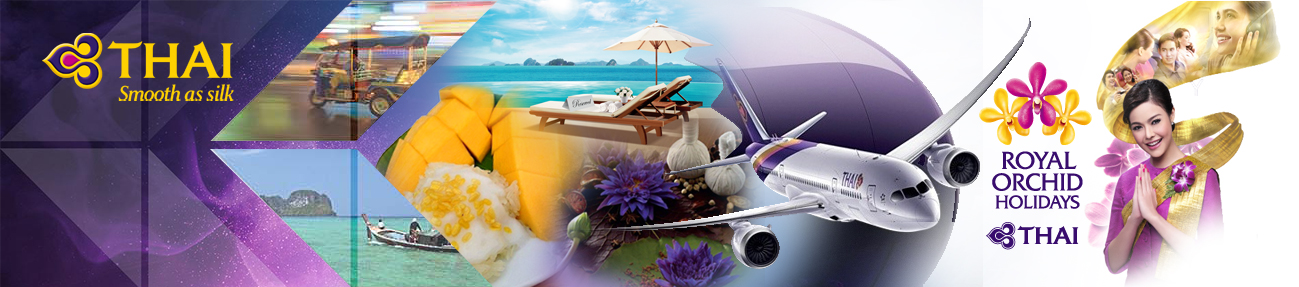 HK$/per person 港幣價目/每位計HK$/per person 港幣價目/每位計HK$/per person 港幣價目/每位計HK$/per person 港幣價目/每位計HK$/per person 港幣價目/每位計HK$/per person 港幣價目/每位計HK$/per person 港幣價目/每位計HK$/per person 港幣價目/每位計HK$/per person 港幣價目/每位計HK$/per person 港幣價目/每位計Hotel酒店Room Category房間種類Hotel Staying period酒店住宿日期Package Price 套餐價目Package Price 套餐價目Package Price 套餐價目Package Price 套餐價目Package Price 套餐價目Package Price 套餐價目Package Price 套餐價目Extension night with Breakfast Extension night with Breakfast Extension night with Breakfast Extension night with Breakfast Hotel酒店Room Category房間種類Hotel Staying period酒店住宿日期Adult 成人Adult 成人Adult 成人Adult 成人Child小童Child小童Child小童延長住宿連早餐延長住宿連早餐延長住宿連早餐延長住宿連早餐Hotel酒店Room Category房間種類Hotel Staying period酒店住宿日期Twin 佔半房Twin 佔半房Single 單人房Ex. Bed 加床Twin 佔半房Ex. Bed 加床No Bed不佔床Twin 佔半房Single 單人房Ex. Bed 加床No Bed不佔床Bangkok Cha_Da(Huai Khwang MRT Station - 8 mins) https://www.bangkokchada.comSuperior01/11/19-31/3/202,0902,0902,4902,0901,790N/A1,49018536918045GLOW Pratunam(Pratunam 水門區 )Room for 3 Adults / 2 Adults + 2 Childrenhttp://www.glowhotels.comDeluxe01/11/19-31/3/19(SUN – THR)2,4502,4503,1502,3502,1501,9901,49037474730645GLOW Pratunam(Pratunam 水門區 )Room for 3 Adults / 2 Adults + 2 Childrenhttp://www.glowhotels.comDeluxe(FRI – SAT)2,5502,5503,2902,3502,2501,9901,49042384630645Arnoma Grand Bangkok(BTS Chiltom Station around 6 mins)https://www.arnoma.com/Superior01/11-07/11/1912/11-27/12/1902/1-23/1/2028/1-31/3/202,4902,4903,290N/A2,190N/A1,590392783N/A81Arnoma Grand Bangkok(BTS Chiltom Station around 6 mins)https://www.arnoma.com/Deluxe01/11-07/11/1912/11-27/12/1902/1-23/1/2028/1-31/3/202,5502,5503,3902,2502,250N/A1,59042384624381Arnoma Grand Bangkok(BTS Chiltom Station around 6 mins)https://www.arnoma.com/Not applicable for the following periods: 08-11Nov 19, 28Dec 19-01Jan 20, 24-27Jan 20Not applicable for the following periods: 08-11Nov 19, 28Dec 19-01Jan 20, 24-27Jan 20Not applicable for the following periods: 08-11Nov 19, 28Dec 19-01Jan 20, 24-27Jan 20Not applicable for the following periods: 08-11Nov 19, 28Dec 19-01Jan 20, 24-27Jan 20Not applicable for the following periods: 08-11Nov 19, 28Dec 19-01Jan 20, 24-27Jan 20Not applicable for the following periods: 08-11Nov 19, 28Dec 19-01Jan 20, 24-27Jan 20Not applicable for the following periods: 08-11Nov 19, 28Dec 19-01Jan 20, 24-27Jan 20Not applicable for the following periods: 08-11Nov 19, 28Dec 19-01Jan 20, 24-27Jan 20Not applicable for the following periods: 08-11Nov 19, 28Dec 19-01Jan 20, 24-27Jan 20Not applicable for the following periods: 08-11Nov 19, 28Dec 19-01Jan 20, 24-27Jan 20Not applicable for the following periods: 08-11Nov 19, 28Dec 19-01Jan 20, 24-27Jan 20Not applicable for the following periods: 08-11Nov 19, 28Dec 19-01Jan 20, 24-27Jan 20Not applicable for the following periods: 08-11Nov 19, 28Dec 19-01Jan 20, 24-27Jan 20Jasmine City Hotel, Sukhumvit 23(BTS Asok Station around 4 mins )https://www.jasminecity.comSuperior01/11/19-31/3/202,4902,4903,250N/A2,190N/A1,490392783N/A54Jasmine City Hotel, Sukhumvit 23(BTS Asok Station around 4 mins )https://www.jasminecity.comDeluxe01/11/19-31/3/202,5902,5903,3902,3902,290N/A1,49043787330654Jasmine City Hotel, Sukhumvit 23(BTS Asok Station around 4 mins )https://www.jasminecity.comSuperior for 2 Adults + 1 Child // Deluxe for 3 personsSuperior for 2 Adults + 1 Child // Deluxe for 3 personsSuperior for 2 Adults + 1 Child // Deluxe for 3 personsSuperior for 2 Adults + 1 Child // Deluxe for 3 personsSuperior for 2 Adults + 1 Child // Deluxe for 3 personsSuperior for 2 Adults + 1 Child // Deluxe for 3 personsSuperior for 2 Adults + 1 Child // Deluxe for 3 personsSuperior for 2 Adults + 1 Child // Deluxe for 3 personsSuperior for 2 Adults + 1 Child // Deluxe for 3 personsSuperior for 2 Adults + 1 Child // Deluxe for 3 personsSuperior for 2 Adults + 1 Child // Deluxe for 3 personsSuperior for 2 Adults + 1 Child // Deluxe for 3 personsSuperior for 2 Adults + 1 Child // Deluxe for 3 personsCentara Watergate Pavillion Hotel BangkokSpecial rate(Pratunam Area, Pratunam market - 8 mins https://www.centarahotelsresorts.com/centara/cwb/Special rate : Book & Pay on or before 24/12/19Special rate : Book & Pay on or before 24/12/19Special rate : Book & Pay on or before 24/12/19Special rate : Book & Pay on or before 24/12/19Special rate : Book & Pay on or before 24/12/19Special rate : Book & Pay on or before 24/12/19Special rate : Book & Pay on or before 24/12/19Special rate : Book & Pay on or before 24/12/19Special rate : Book & Pay on or before 24/12/19Special rate : Book & Pay on or before 24/12/19Special rate : Book & Pay on or before 24/12/19Special rate : Book & Pay on or before 24/12/19Special rate : Book & Pay on or before 24/12/19Centara Watergate Pavillion Hotel BangkokSpecial rate(Pratunam Area, Pratunam market - 8 mins https://www.centarahotelsresorts.com/centara/cwb/Superior01/11 – 24/12/1902/1 – 22/1/2029/1 – 31/3/202,4902,4903,250N/A2,150N/A1,390383765N/ANo extra costBasisCentara Watergate Pavillion Hotel BangkokSpecial rate(Pratunam Area, Pratunam market - 8 mins https://www.centarahotelsresorts.com/centara/cwb/Superior25/12/19-01/1/202,7502,7503,690N/A2,350N/A1,3905041,008N/ANo extra costBasisCentara Watergate Pavillion Hotel BangkokSpecial rate(Pratunam Area, Pratunam market - 8 mins https://www.centarahotelsresorts.com/centara/cwb/Superior23/1 – 28/1/202,5902,5903,450N/A2,350N/A1,390459918N/ANo extra costBasisCentara Watergate Pavillion Hotel BangkokSpecial rate(Pratunam Area, Pratunam market - 8 mins https://www.centarahotelsresorts.com/centara/cwb/Deluxe01/11 – 24/12/1902/1 – 22/1/2029/1 – 31/3/202,5902,5903,4502,2902,250N/A1,390441882306No extra costBasisCentara Watergate Pavillion Hotel BangkokSpecial rate(Pratunam Area, Pratunam market - 8 mins https://www.centarahotelsresorts.com/centara/cwb/Deluxe25/12/19-01/1/202,8502,8503,8902,2902,450N/A1,3905631,125306No extra costBasisCentara Watergate Pavillion Hotel BangkokSpecial rate(Pratunam Area, Pratunam market - 8 mins https://www.centarahotelsresorts.com/centara/cwb/Deluxe23/1 – 28/1/202,7502,7503,6502,3502,450N/A1,3905181,035306No extra costBasisHK$/per person 港幣價目/每位計HK$/per person 港幣價目/每位計HK$/per person 港幣價目/每位計HK$/per person 港幣價目/每位計HK$/per person 港幣價目/每位計HK$/per person 港幣價目/每位計HK$/per person 港幣價目/每位計HK$/per person 港幣價目/每位計HK$/per person 港幣價目/每位計HK$/per person 港幣價目/每位計Hotel酒店Room Category房間種類Hotel Staying period酒店住宿日期Package Price 套餐價目Package Price 套餐價目Package Price 套餐價目Package Price 套餐價目Package Price 套餐價目Package Price 套餐價目Package Price 套餐價目Extension night with Breakfast Extension night with Breakfast Extension night with Breakfast Extension night with Breakfast Hotel酒店Room Category房間種類Hotel Staying period酒店住宿日期Adult 成人Adult 成人Adult 成人Adult 成人Child小童Child小童Child小童延長住宿連早餐延長住宿連早餐延長住宿連早餐延長住宿連早餐Hotel酒店Room Category房間種類Hotel Staying period酒店住宿日期Twin 佔半房Twin 佔半房Single 單人房Ex. Bed 加床Twin 佔半房Ex. Bed 加床No Bed不佔床Twin 佔半房Single 單人房Ex. Bed 加床No Bed不佔床S15 Sukhumvit Hotel(BTS Asok Station around 3 mins)https://www.s15hotel.comDeluxe01/11/19-31/3/202,5902,5903,490N/A2,290N/AN/A446891N/AN/AS15 Sukhumvit Hotel(BTS Asok Station around 3 mins)https://www.s15hotel.comJunior Suite01/11/19-31/3/202,6502,6503,5502,4502,3502,0901,59047795436063The Berkeley Hotel Pratunam(Pratunam Area, Pratunam market - 9 mins )https://www.berkeleypratunam.comPremier01/11 – 06/11/1910/11 – 29/12/1902/1 – 23/1/2001/2 – 31/3/202,5902,5903,390N/A2,290N/A1,590437873N/A72The Berkeley Hotel Pratunam(Pratunam Area, Pratunam market - 9 mins )https://www.berkeleypratunam.comPremier07/11 – 09/11/1930/12/19- 01/1/2024/1-31/1/202,7502,7503,790N/A2,450N/A1,5905311,062N/A72Well Hotel Bangkok Sukhumvit 20(BTS Asok Station around 8 mins)https://www.wellhotelbangkok.com/Deluxe01/11/19-31/3/202,6902,6903,590N/A2,390N/A1,590486972N/A63Mercure Bangkok Sukhumvit 11(BTS Nana Station around 5 mins)https://www.mercurebangkoksukhumvit11.com/Deluxe01/11-26/12/1902/1-31/3/202,7502,7503,6902,5902,4502,0901,3905181,035450No extra costBasisMercure Bangkok Sukhumvit 11(BTS Nana Station around 5 mins)https://www.mercurebangkoksukhumvit11.com/Deluxe27/12/19-01/1/203,2503,2504,6902,5902,9502,0901,3907881,575450No extra costBasisCourtyard by Marriott Bangkok(BTS Ratchadamri Station around 7 mins)https://www.marriott.com/Deluxe01/11 – 24/12/1902/1 – 23/1/2002/2 – 31/3/202,7902,7903,8502,4502,4901,5901,5905541,10736081Courtyard by Marriott Bangkok(BTS Ratchadamri Station around 7 mins)https://www.marriott.com/Deluxe25/12/19-01/1/2024/1-01/2/203,3503,3504,9502,4503,0501,5901,5908551,71036081Grande Centre Point Hotel Ploenchit(BTS Ploenchit Station, around 4 mins)https://www.grandecentrepointploenchit.com/DeluxeEarly Bird Discount: Book & Pay 30 Days before departureEarly Bird Discount: Book & Pay 30 Days before departureEarly Bird Discount: Book & Pay 30 Days before departureEarly Bird Discount: Book & Pay 30 Days before departureEarly Bird Discount: Book & Pay 30 Days before departureEarly Bird Discount: Book & Pay 30 Days before departureEarly Bird Discount: Book & Pay 30 Days before departureEarly Bird Discount: Book & Pay 30 Days before departureEarly Bird Discount: Book & Pay 30 Days before departureEarly Bird Discount: Book & Pay 30 Days before departureEarly Bird Discount: Book & Pay 30 Days before departureEarly Bird Discount: Book & Pay 30 Days before departureGrande Centre Point Hotel Ploenchit(BTS Ploenchit Station, around 4 mins)https://www.grandecentrepointploenchit.com/Deluxe01/11-22/12/1904/1-31/3/202,7502,7503,7502,5902,4501,7901,5905271,05342399Grande Centre Point Hotel Ploenchit(BTS Ploenchit Station, around 4 mins)https://www.grandecentrepointploenchit.com/Deluxe01/11/19-31/3/202,9502,9504,0502,5902,6501,7901,5906171,23342399Grande Centre Point Hotel Ratchadamri(BTS Ratchadamri Station, around 3 mins)https://www.grandecentrepointratchadamri.com/Grand Deluxe01/11 – 23/12/1903/1 – 23/1/2002/2 – 31/3/202,8902,8904,0902,6902,590N/A1,5906031,20648690Grande Centre Point Hotel Ratchadamri(BTS Ratchadamri Station, around 3 mins)https://www.grandecentrepointratchadamri.com/Grand Deluxe24/12/19-02/1/2024/1 – 01/2/203,0503,0504,2902,6902,750N/A1,5906801,35948690Grande Centre Point Hotel Ratchadamri(BTS Ratchadamri Station, around 3 mins)https://www.grandecentrepointratchadamri.com/Special Offers: Stay minimum three (3) nights get complimentary room upgrade: From "Grand Deluxe" to "Grand Suite". Special Offers: Stay minimum three (3) nights get complimentary room upgrade: From "Grand Deluxe" to "Grand Suite". Special Offers: Stay minimum three (3) nights get complimentary room upgrade: From "Grand Deluxe" to "Grand Suite". Special Offers: Stay minimum three (3) nights get complimentary room upgrade: From "Grand Deluxe" to "Grand Suite". Special Offers: Stay minimum three (3) nights get complimentary room upgrade: From "Grand Deluxe" to "Grand Suite". Special Offers: Stay minimum three (3) nights get complimentary room upgrade: From "Grand Deluxe" to "Grand Suite". Special Offers: Stay minimum three (3) nights get complimentary room upgrade: From "Grand Deluxe" to "Grand Suite". Special Offers: Stay minimum three (3) nights get complimentary room upgrade: From "Grand Deluxe" to "Grand Suite". Special Offers: Stay minimum three (3) nights get complimentary room upgrade: From "Grand Deluxe" to "Grand Suite". Special Offers: Stay minimum three (3) nights get complimentary room upgrade: From "Grand Deluxe" to "Grand Suite". Special Offers: Stay minimum three (3) nights get complimentary room upgrade: From "Grand Deluxe" to "Grand Suite". Special Offers: Stay minimum three (3) nights get complimentary room upgrade: From "Grand Deluxe" to "Grand Suite". Special Offers: Stay minimum three (3) nights get complimentary room upgrade: From "Grand Deluxe" to "Grand Suite". Novotel Bangkok Ploenchit Sukhumvit(BTS Phorm Phong Station around 2 mins)https://www.novotelbangkokploenchit.com/Superior01/11 – 28/12/1902/1 – 22/1/2029/1 – 31/3/202,9502,9504,0902,4502,650N/A1,3906211,242360No extra costBasisNovotel Bangkok Ploenchit Sukhumvit(BTS Phorm Phong Station around 2 mins)https://www.novotelbangkokploenchit.com/Superior29/12/19-01/1/2023/1 – 28/1/203,2903,2904,7502,4503,050N/A1,3908061,611360No extra costBasisNovotel Bangkok Ploenchit Sukhumvit(BTS Phorm Phong Station around 2 mins)https://www.novotelbangkokploenchit.com/Special Offers:- Two children are FREE with ABF for using existing bed.Special Offers:- Two children are FREE with ABF for using existing bed.Special Offers:- Two children are FREE with ABF for using existing bed.Special Offers:- Two children are FREE with ABF for using existing bed.Special Offers:- Two children are FREE with ABF for using existing bed.Special Offers:- Two children are FREE with ABF for using existing bed.Special Offers:- Two children are FREE with ABF for using existing bed.Special Offers:- Two children are FREE with ABF for using existing bed.Special Offers:- Two children are FREE with ABF for using existing bed.Special Offers:- Two children are FREE with ABF for using existing bed.Special Offers:- Two children are FREE with ABF for using existing bed.Special Offers:- Two children are FREE with ABF for using existing bed.Special Offers:- Two children are FREE with ABF for using existing bed.Radisson Blu Plaza Bangkok(BTS Asoke Station around 5 mins)https://www.radissonblu.comDeluxe01/11/19-31/3/202,9902,9904,2502,6902,6902,2901,6506661,332486117HK$/per person 港幣價目/每位計HK$/per person 港幣價目/每位計HK$/per person 港幣價目/每位計HK$/per person 港幣價目/每位計HK$/per person 港幣價目/每位計HK$/per person 港幣價目/每位計HK$/per person 港幣價目/每位計HK$/per person 港幣價目/每位計HK$/per person 港幣價目/每位計HK$/per person 港幣價目/每位計Hotel酒店Room Category房間種類Hotel Staying period酒店住宿日期Package Price 套餐價目Package Price 套餐價目Package Price 套餐價目Package Price 套餐價目Package Price 套餐價目Package Price 套餐價目Package Price 套餐價目Extension night with Breakfast Extension night with Breakfast Extension night with Breakfast Extension night with Breakfast Hotel酒店Room Category房間種類Hotel Staying period酒店住宿日期Adult 成人Adult 成人Adult 成人Adult 成人Child小童Child小童Child小童延長住宿連早餐延長住宿連早餐延長住宿連早餐延長住宿連早餐Hotel酒店Room Category房間種類Hotel Staying period酒店住宿日期Twin 佔半房Twin 佔半房Single 單人房Ex. Bed 加床Twin 佔半房Ex. Bed 加床No Bed不佔床Twin 佔半房Single 單人房Ex. Bed 加床No Bed不佔床Siam at Siam Design Hotel(BTS National Stadium around 2 mins)https://www.siamatsiam.com/Deluxe01/11/19-31/3/202,9902,9904,2502,3502,690N/A1,5906661,33229781Novotel Bangkok on Siam Square(BTS Siam Station, around 2 mins)https://www.novotelbkk.com/Superior01/11 – 21/12/1904/1 – 31/1/2010/2 – 31/3/203,1503,1504,4902,5902,8501,3901,3907251,449423No extra costBasisNovotel Bangkok on Siam Square(BTS Siam Station, around 2 mins)https://www.novotelbkk.com/Superior22/12/19-03/1/2001/2 – 09/2/203,2503,2504,7902,5902,9501,3901,3908011,602423No extra costBasisNovotel Bangkok on Siam Square(BTS Siam Station, around 2 mins)https://www.novotelbkk.com/Special Offers: Two children are FREE with ABF when use extra bed and share existing bed with adults.Special Offers: Two children are FREE with ABF when use extra bed and share existing bed with adults.Special Offers: Two children are FREE with ABF when use extra bed and share existing bed with adults.Special Offers: Two children are FREE with ABF when use extra bed and share existing bed with adults.Special Offers: Two children are FREE with ABF when use extra bed and share existing bed with adults.Special Offers: Two children are FREE with ABF when use extra bed and share existing bed with adults.Special Offers: Two children are FREE with ABF when use extra bed and share existing bed with adults.Special Offers: Two children are FREE with ABF when use extra bed and share existing bed with adults.Special Offers: Two children are FREE with ABF when use extra bed and share existing bed with adults.Special Offers: Two children are FREE with ABF when use extra bed and share existing bed with adults.Special Offers: Two children are FREE with ABF when use extra bed and share existing bed with adults.Special Offers: Two children are FREE with ABF when use extra bed and share existing bed with adults.Special Offers: Two children are FREE with ABF when use extra bed and share existing bed with adults.Winter PromotionRenaissance Bangkok Ratchaprasong Hotel(BTS Chit Lom Station around 2 mins)https://www.marriott.comDeluxe01/11 – 22/12/1904/1 – 23/1/2031/1 – 31/3/203,1903,1904,6503,0902,8502,0901,3907791,557720No extra costBasisWinter PromotionRenaissance Bangkok Ratchaprasong Hotel(BTS Chit Lom Station around 2 mins)https://www.marriott.comDeluxe23/12/19-03/1/203,7903,7905,6903,0903,4902,0901,3901,0802,160720No extra costBasisWinter PromotionRenaissance Bangkok Ratchaprasong Hotel(BTS Chit Lom Station around 2 mins)https://www.marriott.comDeluxe24/1 – 30/1/203,4903,4905,1503,0903,1502,0901,3909321,863720No extra costBasisWinter PromotionRenaissance Bangkok Ratchaprasong Hotel(BTS Chit Lom Station around 2 mins)https://www.marriott.comSpecial Offers: 1st child is FREE with ABF when use extra bed and share existing bed with adults.Special Offers: 1st child is FREE with ABF when use extra bed and share existing bed with adults.Special Offers: 1st child is FREE with ABF when use extra bed and share existing bed with adults.Special Offers: 1st child is FREE with ABF when use extra bed and share existing bed with adults.Special Offers: 1st child is FREE with ABF when use extra bed and share existing bed with adults.Special Offers: 1st child is FREE with ABF when use extra bed and share existing bed with adults.Special Offers: 1st child is FREE with ABF when use extra bed and share existing bed with adults.Special Offers: 1st child is FREE with ABF when use extra bed and share existing bed with adults.Special Offers: 1st child is FREE with ABF when use extra bed and share existing bed with adults.Special Offers: 1st child is FREE with ABF when use extra bed and share existing bed with adults.Special Offers: 1st child is FREE with ABF when use extra bed and share existing bed with adults.Special Offers: 1st child is FREE with ABF when use extra bed and share existing bed with adults.Special Offers: 1st child is FREE with ABF when use extra bed and share existing bed with adults.Holiday Inn Bangkok(BTS Chitlom Station, around 2 mins)https://www.ihg.comDeluxe01/11/19-31/3/203,2503,2504,690N/A2,950N/A1,3907921,584N/ANo extra costBasisHoliday Inn Bangkok(BTS Chitlom Station, around 2 mins)https://www.ihg.comPremier01/11/19-31/3/203,3503,3504,8902,6903,0502,3901,3908371,674486No extra costBasisHoliday Inn Bangkok(BTS Chitlom Station, around 2 mins)https://www.ihg.comSpecial Offers: One child is FREE with ABF for using existing bed.Special Offers: One child is FREE with ABF for using existing bed.Special Offers: One child is FREE with ABF for using existing bed.Special Offers: One child is FREE with ABF for using existing bed.Special Offers: One child is FREE with ABF for using existing bed.Special Offers: One child is FREE with ABF for using existing bed.Special Offers: One child is FREE with ABF for using existing bed.Special Offers: One child is FREE with ABF for using existing bed.Special Offers: One child is FREE with ABF for using existing bed.Special Offers: One child is FREE with ABF for using existing bed.Special Offers: One child is FREE with ABF for using existing bed.Special Offers: One child is FREE with ABF for using existing bed.Special Offers: One child is FREE with ABF for using existing bed.Grande Centre Point Hotel Terminal 21(BTS Asok Station, around 2 mins)https://www.grandecentrepointterminal21.com/Deluxe Premium01/11/19-31/3/203,2903,2904,790N/A2,990N/A1,6908241,647N/A117Grande Centre Point Hotel Terminal 21(BTS Asok Station, around 2 mins)https://www.grandecentrepointterminal21.com/Grand Deluxe01/11/19-31/3/203,3903,3905,0902,8503,0901,9901,6909001,800567117Grande Centre Point Hotel Terminal 21(BTS Asok Station, around 2 mins)https://www.grandecentrepointterminal21.com/Deluxe Premium for 2Adults +1 Child & Grand Deluxe for 3 Adults / 2Adults + 2 Children. Deluxe Premium for 2Adults +1 Child & Grand Deluxe for 3 Adults / 2Adults + 2 Children. Deluxe Premium for 2Adults +1 Child & Grand Deluxe for 3 Adults / 2Adults + 2 Children. Deluxe Premium for 2Adults +1 Child & Grand Deluxe for 3 Adults / 2Adults + 2 Children. Deluxe Premium for 2Adults +1 Child & Grand Deluxe for 3 Adults / 2Adults + 2 Children. Deluxe Premium for 2Adults +1 Child & Grand Deluxe for 3 Adults / 2Adults + 2 Children. Deluxe Premium for 2Adults +1 Child & Grand Deluxe for 3 Adults / 2Adults + 2 Children. Deluxe Premium for 2Adults +1 Child & Grand Deluxe for 3 Adults / 2Adults + 2 Children. Deluxe Premium for 2Adults +1 Child & Grand Deluxe for 3 Adults / 2Adults + 2 Children. Deluxe Premium for 2Adults +1 Child & Grand Deluxe for 3 Adults / 2Adults + 2 Children. Deluxe Premium for 2Adults +1 Child & Grand Deluxe for 3 Adults / 2Adults + 2 Children. Deluxe Premium for 2Adults +1 Child & Grand Deluxe for 3 Adults / 2Adults + 2 Children. Deluxe Premium for 2Adults +1 Child & Grand Deluxe for 3 Adults / 2Adults + 2 Children. Grande Centre Point Sukhumvit 55(BTS Thong Lo Station, around 15 mins)https://www.grandecentrepointsukhumvit55.com/Signature Deluxe01/11/19-31/3/203,3503,3504,9902,3903,0502,0901,5908601,71930690Grande Centre Point Sukhumvit 55(BTS Thong Lo Station, around 15 mins)https://www.grandecentrepointsukhumvit55.com/Signature DeluxeEarly Bird Discount: Book & Pay 30 Days before departureEarly Bird Discount: Book & Pay 30 Days before departureEarly Bird Discount: Book & Pay 30 Days before departureEarly Bird Discount: Book & Pay 30 Days before departureEarly Bird Discount: Book & Pay 30 Days before departureEarly Bird Discount: Book & Pay 30 Days before departureEarly Bird Discount: Book & Pay 30 Days before departureEarly Bird Discount: Book & Pay 30 Days before departureEarly Bird Discount: Book & Pay 30 Days before departureEarly Bird Discount: Book & Pay 30 Days before departureEarly Bird Discount: Book & Pay 30 Days before departureEarly Bird Discount: Book & Pay 30 Days before departureGrande Centre Point Sukhumvit 55(BTS Thong Lo Station, around 15 mins)https://www.grandecentrepointsukhumvit55.com/Signature Deluxe01/11-19/12/1906/1-23/1/2003/2 – 31/3/203,1503,1504,4902,3902,8502,0901,5907341,46730690Okura Prestige Bangkok(BTS Ploenchit Station, around 4 mins)https://www.okurabangkok.comDeluxe01/11 – 20/12/1903/1 – 22/1/2002/2 – 31/3/203,9903,9906,1902,8903,6902,5901,3901,2062,412603No extra costBasisOkura Prestige Bangkok(BTS Ploenchit Station, around 4 mins)https://www.okurabangkok.comDeluxe21/12 – 27/12/194,1504,1506,4902,8903,8502,5901,3901,2832,565603No extra costBasisOkura Prestige Bangkok(BTS Ploenchit Station, around 4 mins)https://www.okurabangkok.comDeluxe28/12/19-02/1/2023/1 – 01/2/204,3904,3907,0502,8904,0902,5901,3901,4312,862603No extra costBasisOkura Prestige Bangkok(BTS Ploenchit Station, around 4 mins)https://www.okurabangkok.comSpecial Offers: One child is FREE with ABF for using existing bed.Special Offers: One child is FREE with ABF for using existing bed.Special Offers: One child is FREE with ABF for using existing bed.Special Offers: One child is FREE with ABF for using existing bed.Special Offers: One child is FREE with ABF for using existing bed.Special Offers: One child is FREE with ABF for using existing bed.Special Offers: One child is FREE with ABF for using existing bed.Special Offers: One child is FREE with ABF for using existing bed.Special Offers: One child is FREE with ABF for using existing bed.Special Offers: One child is FREE with ABF for using existing bed.Special Offers: One child is FREE with ABF for using existing bed.Special Offers: One child is FREE with ABF for using existing bed.Special Offers: One child is FREE with ABF for using existing bed.Package includes:Roundtrip economy class air ticket between Hong Kong and Bangkok by THAI or Code share flight with THAI Smile.2 Nights hotel accommodation with daily breakfast.0.15% TIC Levy.費用包括:泰國國際航空或聯營泰國微笑航空航班來回香港及曼谷經濟客位機票乙張。2晚酒店住宿連早餐。0.15%旅遊議會印花稅。Airfare Surcharge 機票附加費:Airfare Surcharge 機票附加費:Departure dateFlight Pattern Booking ClassTicket ValiditySurcharge 附加費Surcharge 附加費出發日期航班 訂位機票有效期Adult 成人Child小童THAI Autumn Speical Discount <ticket issuance on or before 15 Nov 2019>THAI Autumn Speical Discount <ticket issuance on or before 15 Nov 2019>THAI Autumn Speical Discount <ticket issuance on or before 15 Nov 2019>THAI Autumn Speical Discount <ticket issuance on or before 15 Nov 2019>THAI Autumn Speical Discount <ticket issuance on or before 15 Nov 2019>THAI Autumn Speical Discount <ticket issuance on or before 15 Nov 2019>01/11 - 20/12/19
25/12 - 31/12/19HKG-BKK-HKG by THAI Smile Flight
Applicable for TG2630 & TG2631 only W (GV1)2 - 14 DaysLess 450Less 10001/11 - 20/12/19
25/12 - 31/12/19HKG-BKK-HKG by THAI Smile Flight
Applicable for TG2630 & TG2631 only V (GV1)2 - 14 DaysLess 25012001/11 - 20/12/19
25/12 - 31/12/19HKG-BKK-HKG 
(Any Flight by THAI)W (GV1)2 - 14 DaysLess 25012001/11 - 20/12/19
25/12 - 31/12/19HKG-BKK-HKG 
(Any Flight by THAI)V (GV1)2 - 14 DaysLess 50320Airfare Surcharge 機票附加費:Airfare Surcharge 機票附加費:Departure dateFlight Pattern Booking ClassTicket ValiditySurcharge 附加費Surcharge 附加費出發日期航班 訂位機票有效期Adult 成人Child小童01/11 - 20/12/19, 
25/12/19 - 22/1/20,
27/1/20 - 30/3/20RESREVATION & FULL PAY must be 
completed before 30 days departure date. W (AP30)2 - 90 DaysLess 100Less 7001/11 - 20/12/19, 
25/12/19 - 22/1/20,
27/1/20 - 30/3/20HKG-BKK-HKG 
(Any Flight by THAI & THAI Smile)W (GV1)2 - 90 Days0001/11 - 20/12/19, 
25/12/19 - 22/1/20,
27/1/20 - 30/3/20HKG-BKK-HKG 
(Any Flight by THAI & THAI Smile)V (GV1)2 - 90 Days15011001/11 - 20/12/19, 
25/12/19 - 22/1/20,
27/1/20 - 30/3/20HKG-BKK-HKG 
(Any Flight by THAI & THAI Smile)K (GV1)2 - 90 Days35026021/12 - 24/12/19,
23/1 - 26/1/20HKG-BKK-HKG 
(Any Flight by THAI & THAI Smile)K (GV1)0-  1 year85064021/12 - 24/12/19,
23/1 - 26/1/20HKG-BKK-HKG 
(Any Flight by THAI & THAI Smile)T (GV1)0-  1 year1070800Discount by THAI Smile Flight Discount by THAI Smile Flight Discount by THAI Smile Flight Discount by THAI Smile Flight Discount by THAI Smile Flight Discount by THAI Smile Flight 01/11 - 20/12/19, 
25/12/19 - 22/1/20,
27/1/20 - 30/3/20RESREVATION & FULL PAY must be 
completed before 30 days departure date. W (AP30)2 - 90 DaysLess 300Less 22001/11 - 20/12/19, 
25/12/19 - 22/1/20,
27/1/20 - 30/3/20HKG-BKK-HKG by THAI Smile Flight only
Applicable for TG2630 & TG2631 only W (GV1)2 - 90 DaysLess 220Less 16001/11 - 20/12/19, 
25/12/19 - 22/1/20,
27/1/20 - 30/3/20HKG-BKK-HKG by THAI Smile Flight only
Applicable for TG2630 & TG2631 only V (GV1)2 - 90 DaysLess 70Less 5021/12 - 24/12/19,
23/1 - 26/1/20HKG-BKK-HKG by THAI Smile Flight only
Applicable for TG2630 & TG2631 only K (GV1)0 - 1 year60045021/12 - 24/12/19,
23/1 - 26/1/20HKG-BKK-HKG by THAI Smile Flight only
Applicable for TG2630 & TG2631 only T (GV1)0 - 1 year820620Flight TG2000-2999 are operated by THAI Smile aircrafts, Seat configuration, meal & in-flight services are different from THAIFlight TG2000-2999 are operated by THAI Smile aircrafts, Seat configuration, meal & in-flight services are different from THAIFlight TG2000-2999 are operated by THAI Smile aircrafts, Seat configuration, meal & in-flight services are different from THAIFlight TG2000-2999 are operated by THAI Smile aircrafts, Seat configuration, meal & in-flight services are different from THAIFlight TG2000-2999 are operated by THAI Smile aircrafts, Seat configuration, meal & in-flight services are different from THAIFlight TG2000-2999 are operated by THAI Smile aircrafts, Seat configuration, meal & in-flight services are different from THAIRemarks:Prices quoted are on per person basis and subject to change without prior notice.Minimum 2 ADULTS travelling together on the same flight throughout whole journey.Flights and room confirmation are subject to availability.Package is non-endorsable, non-reroutable and non-refundable.Amendment and cancellation is not allowed after the travel document issued.Hotel stay must be completed on or before 31 Mar 2020, For hotel stay thereafter, please contact your Travel Agent or THAI Royal Orchid Holidays.Departure taxes, Hong Kong airport security charge, airlines insurance surcharge, travel agent service fee and airlines fuel surcharge are not included.Deposit payment of HK1,000 per person when making the reservation.Full Payment must be pay within 2 working days after the confirmation.  Reservation is not accepted within 5 working days before departure Package is based on Electronic Ticket (E-ticket) & Electronic Tour Voucher (E – Voucher).備註:費用均以每人計算，費用如有調整，恕不另行通知。旅程必須兩位成人同時出發及同時回程。所有預訂須視乎酒店及機位情況方能確定。旅遊套餐在任何情況下都不能更改，轉讓或退還款項。機票及酒店出票後,將不能更改及取消。酒店住宿必須於2020年3月31日或之前完成。如有任何查詢，請與您的旅遊顧問或皇家風蘭假期聯絡。費用不包括各地機場離境稅，香港機場保安稅，航空公司保險附加費,燃油附加費及旅行社服務費。訂位後, 須繳付訂金每位HK1,000。確定所有訂位後;必須於2個工作天內須繳付所有款項。出發前5個工作天不接受訂購。旅遊套餐只適用於使用電子機票及電子住房劵。